г. Петропавловск-Камчатский				           «23» июля 2020 годаО прекращении действиялицензииВ соответствии с п. 2 ст. 20 Федерального закона от 22.11.1995 № 171-ФЗ «О государственном регулировании производства и оборота этилового спирта, алкогольной и спиртосодержащей продукции и об ограничении потребления (распития) алкогольной продукции», положением о Министерстве экономического развития и торговли Камчатского края, утвержденным постановлением Правительства Камчатского края от 27.12.2012 № 590-П, на основании заявления ООО «Наше пиво» (ИНН 4101164002 КПП 410101001, ОГРН 1144101002760, место нахождения: г. Петропавловск-Камчатский, проспект К. Маркса, д. 17, кв. 46) от 17.07.2020 № 64ПРИКАЗЫВАЮ:Досрочно с 24.07.2020 года прекратить действие лицензии на розничную продажу алкогольной продукции с содержанием этилового спирта не более 16,5 процента объема готовой продукции при оказании услуг общественного питания 41 №00000727 регистрационный номер 41РПО0000304 от 26.10.2018, выданной ООО «Наше пиво».2. Действие настоящего приказа довести до сведения:- инспекции ФНС по г. Петропавловску-Камчатскому;- ООО «Наше пиво»  	3. Контроль за исполнением настоящего приказа возложить на заместителя Министра – начальника отдела торговли, лицензирования и контроля алкогольной продукции Смеян О.Н.ВрИО Министра								         Ю.С. МорозоваИсполнитель:Аланкина Любовь Доуковна8 (415 2) 229817Согласовано:Зам. начальника отдела							Н.И. Большакова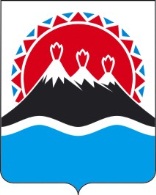 МИНИСТЕРСТВО ЭКОНОМИЧЕСКОГО РАЗВИТИЯ,И ТОРГОВЛИ КАМЧАТСКОГО КРАЯ(Минэкономразвития Камчатского края)ПРИКАЗ № 149-тМИНИСТЕРСТВО ЭКОНОМИЧЕСКОГО РАЗВИТИЯ,И ТОРГОВЛИ КАМЧАТСКОГО КРАЯ(Минэкономразвития Камчатского края)ПРИКАЗ № 149-т